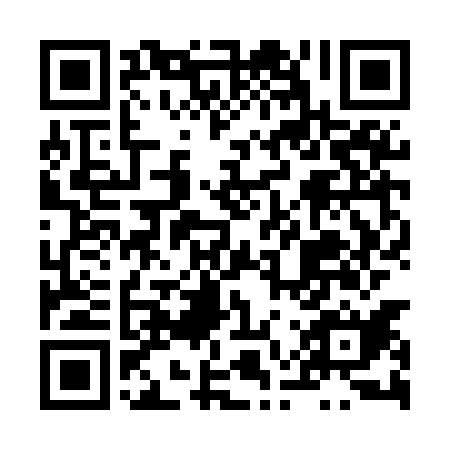 Ramadan times for Przebedowo, PolandMon 11 Mar 2024 - Wed 10 Apr 2024High Latitude Method: Angle Based RulePrayer Calculation Method: Muslim World LeagueAsar Calculation Method: HanafiPrayer times provided by https://www.salahtimes.comDateDayFajrSuhurSunriseDhuhrAsrIftarMaghribIsha11Mon4:204:206:1512:023:535:505:507:3812Tue4:184:186:1312:023:545:525:527:4013Wed4:154:156:1012:013:565:535:537:4114Thu4:134:136:0812:013:575:555:557:4315Fri4:104:106:0512:013:595:575:577:4516Sat4:084:086:0312:004:005:595:597:4717Sun4:054:056:0112:004:026:016:017:4918Mon4:024:025:5812:004:036:026:027:5119Tue4:004:005:5612:004:056:046:047:5420Wed3:573:575:5411:594:066:066:067:5621Thu3:543:545:5111:594:076:086:087:5822Fri3:523:525:4911:594:096:096:098:0023Sat3:493:495:4711:584:106:116:118:0224Sun3:463:465:4411:584:126:136:138:0425Mon3:433:435:4211:584:136:156:158:0626Tue3:403:405:4011:574:146:166:168:0827Wed3:383:385:3711:574:166:186:188:1128Thu3:353:355:3511:574:176:206:208:1329Fri3:323:325:3211:574:186:226:228:1530Sat3:293:295:3011:564:206:236:238:1731Sun4:264:266:2812:565:217:257:259:191Mon4:234:236:2512:565:227:277:279:222Tue4:204:206:2312:555:247:297:299:243Wed4:174:176:2112:555:257:307:309:264Thu4:144:146:1812:555:267:327:329:295Fri4:114:116:1612:555:277:347:349:316Sat4:084:086:1412:545:297:367:369:347Sun4:054:056:1112:545:307:377:379:368Mon4:024:026:0912:545:317:397:399:399Tue3:593:596:0712:535:327:417:419:4110Wed3:563:566:0512:535:347:437:439:44